Aanwijzingen bij bovenstaand formatNiveau schoolbestuurBeginsituatie		In concrete termen beschrijven. Doel			Betreft het doel dat dit schooljaar behaald moet worden. Zo SMART als mogelijk en zinvol.Evaluatie		Hier vermelden hoe je evalueert: hoe beoordeel je of het doel gehaald is?Volgorde onderwerpen bij Niveau schoolbestuur
1. 	Het beschikbaar stellen van externe expertiseDit onderwerp altijd opnemen.Echter: alleen doelen, planning etc. invullen als er in het betreffende jaar aan duidelijke doelen wordt gewerkt. Is dat niet het geval, de tekst dan beperken tot onderwerp en beginsituatieBij doelen kun je denken aan bv.Iedere school doet minstens 1 x per jaar een beroep op de gedragsspecialist.De inzet van de externe specialisten vindt voor tenminste 25% van de gevallen plaats in groep 1-2Aan het eind van ieder traject worden afspraken gemaakt over vervolginzet.2. 	Scholing die op bovenschools niveau wordt aangeboden4. 	Bewaken schoolontwikkelingsdoelen en – plannen in relatie tot kwaliteit van basisondersteuning op schoolniveau3. 	Andere onderwerpen die niet onder 1 of 2 vallenDenk bv. aan het opstellen / invoeren / borgen van stichtings-/ verenigingsbeleid rond een bepaald onderwerp: NT2, hoogbegaafdheid, beleid rond doubleren, het werken met opp’s, het bijstellen van het ondersteuningsdocumentNiveau schoolDoel			Mag in globale termen.			De bedoeling van het opnemen van de schoolontwikkelingsonderwerpen is met name informatief van aard: scholen kunnen aan de hand van het overzicht zien wie met welk onderwerp aan het werk is en kunnen vervolgens eventueel contact met elkaar opnemen om zaken uit te wisselen. 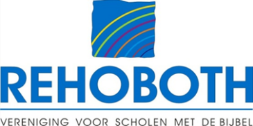              Jaarplan versterking Basisondersteuning 2021-22               Jaarplan versterking Basisondersteuning 2021-22               Jaarplan versterking Basisondersteuning 2021-22               Jaarplan versterking Basisondersteuning 2021-22               Jaarplan versterking Basisondersteuning 2021-22  Niveau schoolbestuurNiveau schoolbestuurNiveau schoolbestuurNiveau schoolbestuurNiveau schoolbestuurOntwikkeling externe expertiseOntwikkeling externe expertiseOntwikkeling externe expertiseOntwikkeling externe expertiseOntwikkeling externe expertiseOnderwerp + beginsituatieDoel Activiteiten en planningEvaluatieAanvullende opmerkingen- versterken SMW op scholen - met de gemeente zijn afspraken gemaakt om jeugdhulp in de klas uit te breiden richting de diverse scholen, zodat een dekkend aanbod wordt neergezet waarbij ouders ook betrokken worden.- project loopt goed. In het kader van NPO mogelijk uitbreiding door de gemeente.- Project loopt naar tevredenheid. - Zoeken naar uitbreiding door NPO inzet gemeente- screening logopedie loopt nu enkele jaren binnen de scholen.Aanpak logopedische screening wordt jaarlijks uitgevoerd voor 4 jarigen om spraak taal ontwikkeling op gang te brengen.
Logopedie Urk geeft cursus aan onderwijsassistenten VVE doelgroep.- gedurende het schooljaar



- gemeentelijke subsidie, plan VVE- project is opnieuw aangevraagd. Evaluatie mei 2022- jaarlijks- komende twee jaar- opbrengsten binnen de scholen kunnen lastig in verband worden gebracht mogelijkheden kinderen. Met Boom test krijgen we inzicht in leervermogen kinderenLeerpotentie van de kinderen wordt in beeld gebracht, zodat er meer sturing kan komen op eigen leerlijnen en opbrengsten. Evaluatie in 21.- kenniskring kwaliteit- evaluatie juni 2021, project wordt niet verlengd, wegens te weinig meerwaarde en nieuwe toets. Referentieniveaus en onderwijsachterstanden beleid geeft voldoende input.- geen verleenging.- ScholingScholingScholingScholingScholingOnderwerp + beginsituatieDoel Activiteiten en planningEvaluatieAanvullende opmerkingen- Ontwikkeling van medewerkers door in en externe nascholing. Elke leraar heeft persoonlijk budget van 600,00. Daarnaast een gratis aanbod binnen de Rehoboth academie. - De scholing en ontwikkeling van mensen staat voorop. Directeur bespreekt deze ontwikkeling tijdens de gesprekkencyclus en kan keuzes sturen.

in de Rehoboth academie ook veel aandacht voor eigen expertise en doelen vanuit SBP.- koppeling met nascholing Aves en Scope. Aanbod groeit en interesse ook. Deelnemers dragen eigen bijdrage bij aan aanbod. - aanbod loop ten bekendheid groeit. Extern aanbod Aves en Scope nog meer vervlechten in eigen aanbod.
- april 2022- Basiscursus Middenmanagement is voor het eerste jaar aangeboden.. Beleid kweekvijver definitief.
 Doel is om mensen voor te bereiden voor een management functie. 

- Basiscursus en opleiding middenmanagement wordt een vaste cyclus in opleidingen.- Basisaanbod i.v.m. corona niet ingezet. Wordt verlengd naar komend jaar. Aanbod wordt verspreid onder de leraren in juni 2021. Daarbij ook uitleg over doelstelling kweekvijver.- - Twee kandidaten volgen nu opleiding Penta Nova 
- mei 2022- doel is om beleid te ontwikkelen in relatie met schaal L10-L12 leraren en ontwikkeling van de scholen.- Taal ontwikkeling moet extra aandacht krijgen- Aanvalsplan VVE onder gemeentelijke subsidie opgestart. Elke groep een dag onderwijsassistentie extra en nascholing door Sardes
- BOS in elke school in samenwerking met bibliotheek- IB netwerk, werkgroep VVE volgt ontwikkeling.Maart 2022- Project BOS (bibliotheek) is maatwerk voor komende drie jaar.
- Sardes ondersteunt project- scholing IB-netwerk kan meer aandacht krijgen. Hierbij ook meer aandacht voor ontwikkeling en doelen leerlijnen (SBP)- IB ers volgen tweedaagse om rol en positionering IB op de kaart te zetten.- twee studiedagen en afstemming met DB over gezamenlijke onderwerpen-  Nadenken over rol IB en directeur in de school.
- Jaarplan DB en IB in elkaar gevoegd.
- meer gezamenlijke overlegmomenten
 - April 22evaluatie jaarplan- ontwikkeling Vlaak 2.0 meenemen in deze zaak. 
- opstellen profielen en ‘dienstencentrum. Niveau schoolbestuurNiveau schoolbestuurNiveau schoolbestuurNiveau schoolbestuurNiveau schoolbestuurBewaken schoolontwikkelingsdoelen en – plannen in relatie tot kwaliteit van basisondersteuning op schoolniveauBewaken schoolontwikkelingsdoelen en – plannen in relatie tot kwaliteit van basisondersteuning op schoolniveauBewaken schoolontwikkelingsdoelen en – plannen in relatie tot kwaliteit van basisondersteuning op schoolniveauBewaken schoolontwikkelingsdoelen en – plannen in relatie tot kwaliteit van basisondersteuning op schoolniveauBewaken schoolontwikkelingsdoelen en – plannen in relatie tot kwaliteit van basisondersteuning op schoolniveauOnderwerp + beginsituatieDoel Activiteiten en planningEvaluatieAanvullende opmerkingen- ouderbetrokkenheid blijft een aandachtspunt. 
- Corona heeft nieuwe inzichten gegeven aan beide kanten
- gemeentelijk traject Durf onder de aandacht brengen
- startavond ouders en scholen i.s.m. de gemeente- startavond met ouders en scholen centraal.
- Zoeken naar verbinding gemeente in projecten, zoals Durf- inschrijfprocedures blijven  aandacht vragen. Corona heeft het niet eenvoudiger gemaakt.- Blijvend aandacht geven -   januari 22
NPO geeft mogelijkheden.- veel jonge leerlingen worden (te) snel verwezen- onderzoek naar mogelijkheden voor eigen groep JRK
- ontwikkelen aanbod PB school in samenwerking met SO.
- op genomen in werkgroep JRK.- loopt vertraging op door Corona. Verbinding met inschrijfprocedures en smalle cie.
er is een tekort aan lokalen voor experimenten als deze.- kwaliteitscyclus kan sterker worden
- input CITO-analyses meer centraal aansturen (IB netwerk). Bovenschools analyseren
- bespreken met IB netwerk- besproken in IB netwerk
- februari en juni 22- beleid opstellen- visitatie bestuur en directies uitvoeren.- uitvoeren bestuurlijk visitatiekader 
- collegiale schoolbezoeken door smalle cie.- 2020-21- eerste scholen zijn bezocht. Geeft veel inzichten in de zorg en kwaliteit van de zorg van de school.-m mei 2022- Bezoek door smalle cie opnemen in beleidscyclus kwaliteitszorg..Andere onderwerpenAndere onderwerpenAndere onderwerpenAndere onderwerpenAndere onderwerpenOnderwerp + beginsituatieDoel Activiteiten en planningEvaluatieAanvullende opmerkingen- VVE/GOA subsidieDoorgaande lijn vroeg en voorschool versterken. Dit vanuit VVE-beleid gemeente en project VVE in de scholen. Dit samen met Sardes uitvoeren voor de komende drie jaar.- scholing onderwijsassistenten en leraren om voor en vroegschool beter op elkaar aan te laten sluiten met daarbij een groter bereik van doelgroepkinderen te realiseren.- Evaluatie binnen GOA 0-6 jaar, mei 22- project loopt komende drie jaar, subsidie aangevraagd voor twee boekjaren.- Zeeheldenwijk; nieuwe inclusieve schoolVoorbereiding werkgroep in samenwerking SO en voorschool voor inclusieve Brede school in nieuwe wijkProject gestart, PVE is afgerond. Komend jaar onderwijskundige visie verder uitwerken met partners- werkgroep heeft PvE afgerond april 22- werkgroep intern aangesteld, in samenwerking Zonnebloem en vroegschool- hoogbegaafdheid op de eigen scholen krijgt steeds meer aandacht- beleidsontwikkeling scholen wordt ondersteund door eigen coördinator, in samenwerking met SWV- regelmatig schoolbezoek door coördinator hoogbegaafdheid. Ontwikkeling eigen klas verder uitwerken- plan loopt goed
- meerjarenbeleid - loopt- persoonsvorming kinderen moet meer aandacht krijgen- aanbod kunst en cultuur versterken. Gesprekken over aanbod socialisatie.
- beleidsplan aanpassen- gesprekken DB en IB
- aanbod kunst en cultuur.Maart 2022, proces vertraagd door corona.- NT 2 procesmatig bekijken. Aanbod op scholen versterken door specialist NT2.- extra begeleiding organiseren voor beleidsontwikkeling en ondersteuning NT2 in de scholen- Coördinator (met opleiding) volgt en begeleidt het proces, beleid opgesteld.Beleidsplan aangepast.
- Maart 2022Jaarplan versterking Basisondersteuning 2020-21Jaarplan versterking Basisondersteuning 2020-21Jaarplan versterking Basisondersteuning 2020-21Jaarplan versterking Basisondersteuning 2020-21SchoolniveauSchoolniveauSchoolniveauSchoolniveauOnderwerp+ beginsituatieSchoolDoelBijzonderhedenSOL; project samen opleiden en aanbod voor starters is lopend in samenwerking met VIAA en DriestarStarters en Pabo studenten begeleiden in hun ontwikkeling door WPC, HV school is aangesloten in project Viaa en CZ bij de Driestar. Nu 4 scholen betrokken bij opleiden in de school
- Coaching- intervisie

uitbreiden aanbod en onderzoek naar relatie met andere opleidingenCoaching ook mogelijk voor andere doelgroepen.
SVIB en co teaching beschikbaar.(Hoog)begaafdheid loopt voor derde jaar. uitvoering kan nog sterker ontwikkeld worden.Een coördinator op elke school en kennisvergroting in de scholen d.m.v. scholing van alle leerkrachten in het komende jaar.- Netwerk HB coördinatoren, in relatie met aanpak SWV.- Interne scholing leerkrachten-Plusklas als good practice- signalering bespreken in teamsAlle Rehoboth scholen werken metHoogbegaafdheidscoördinator onder aanvoering bovenschoolse HBBeleid volgenDoor ontwikkelen schoolprofielen:Cluster3 profiel Pr. Beatrix: Evaluatie project en versterken beleid en samenwerking Zonnebloemschool, mede ter voorbereiding nieuwe school.Cluster2 profiel Harmpje Visserschool:Borgen intensief / inclusief arrangement i.s.m. Kentalis

Cluster 1; CZ school, versterken beleid en profielDe ondersteuningsprofielen verder uitwerken- Inclusief onderwijs meenemen in project Zeeheldenwijk